Southend FoodbankThe foodbank currently have a few empty shelves, and requests for support are on the rise. From 1st September 2018 – 31st August 2019, Southend Foodbank had 3,305 guests redeem vouchers at their Distribution Centres, meaning that they have fed 5,742 people – 44% of whom were children.This week their urgent needs are: Milk; Sponge puddings; Tinned carrots; Coffee; Fruit juice; Rice, both packet and microwave; Cuppa soup; Pasta sauce; Cooking sauce and curry sauce; Custard; Rice pudding; Mash. Thank you for your continued support.Donations to WesleyFor weekly envelopes contact Heather Swain, hmswainma@aol.com. For bank standing orders contact Tina Gowers, TinaGowers@sky.com. Thank you so much for all you are able to give.Wesley Methodist Church Elm Road, Leigh-on-Sea, Essex, SS9 1SJ
Website: www.wesleymethodist.org.ukFacebook: Leigh Wesley Methodist Church
Twitter: @leighwesleyMCMinister:  Pastor Stephen Mayo 01702 483827 Lettings Coordinator: Alan Severne, lettings@wesleymethodist.org.uk 01702 711851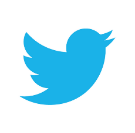 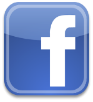 Notices: Trudi Pipe at notices@wesleymethodist.org.ukWesley Methodist Church
Elm Road, Leigh-on-Sea, Essex
Minister: Pastor Stephen MayoNotices for the week 29th SeptemberWe extend a very warm welcome to all who are worshipping with us today. Coffee and tea are served in the concourse after Sunday morning services – please do stay if you can.Please use this notice sheet as a reminder as you pray for the life and work of this church.A prayer before we worship:
God, my creator and my unseen Guide,
you have led me to this holy place.
Let a spark of its beauty and your lovesettle in my heart and live with me when I leave.Sanctuary Bookings
There is a new notice board in the Concourse which shows bookings for the Sanctuary for the Methodist Year October 2019 - August 2020,.
All new bookings must still be made through Alan - please do not add to the board sheet without consulting him -Geoff Nash  (for the Finance Advisory group)
From the Leadership TeamOur next meeting is to be held on Wednesday, 9th October 2019. If there are any issues you would like us to discuss please do not hesitate to contact us.sue-hockett@sky.com/07525071023Wesley House groupWesley House group will meet in the Quiet Room on Tuesday 1st October at 10.30 until 11.30am. All welcome, the theme will be Harvest – Thank you – Annette Jarvis.Notice SheetsPlease let me have the information for the Notice Sheets by Thursday afternoon as I currently don’t have a computer and am using the Library computer.  Thank you – Trudi PipeForthcoming Creative Worship ServicesThese services are held in the Sanctuary at 8 pm and usually last between 45 to 50 minutes.  They are very informal and vary each month.  If you are looking for a calm spiritual space once a month do come along.TUESDAY, 29TH OCTOBER led by Jane FulfordTUESDAY, 26TH NOVEMBER led by Sue HockettFor further information contact sue-hockett@sky.com/07525071023Looking Forward to Harvest Sunday, 6th October 2019Pastor Steve Mayo will be leading our service and the food collection will be for the local Foodbank and there will be a retiring collection for local Foodbank. To celebrate Harvest, we are holding a Family Fish & Chip Supper/Barn Dance & Quiz on Saturday, 5th October 2019 in the Sanctuary starting at 6pm.  Tickets will be £4 per person and £10 for a family ticket. We hope that this will be well supported so do ask your friends and family to come along.  Sign up form for tickets will be available Sunday 29th October.Please see the separate foodbank notice for a list of the currently most needed items for the foodbank, and the data on how many people have been helped with a food parcel in the past year. Your donations will be very gratefully received.WESLEY CHARITY NEWS. Decisions re Christmas services and Charity donations. There are certain services held over Christmas each year, which have a collection that goes to Charity rather than church funds. The decision is taken at Church Council, which will be held on October 23rd. Last year was the first time that there was one charity chosen as opposed to a charity for each service. This decision was taken at Church Council. Although the decision as to which single charity is to receive the total sum of the services is to be taken by Church Council the whole church family are encouraged to make suggestions. Please contact me or any member of Church Council with suggestions before October 23rd. The services are as follows:  Carol Service, Christmas Eve., Communion and Christingle. Christingle charity is chosen by the Zone. -Eileen Simmons.    Sun 29th September11amMorning ServicePreacher: Mrs P SmithHymns:  STF 362, 696, 519Readings:  Luke 16:19-31, 1 Timothy 6:6-19 Amos 6:4-7Mon 30th September10am10am8pmCoffee MorningWesley Art GroupWesley Theatre GroupTues 1st October 10am2pmCoffee MorningAge ConcernWed 2nd October10am10amCoffee MorningParent and ToddlerThurs 3rd October10am6pmCoffee MorningFusion Kids/Fusion YouthFri 4th October10amCoffee MorningSat 5th October11.30 Time for PrayerSun 6th October 11amHarvest Service